Проверочная работа в формате ЕГЭ Проводилась одноканальная (моно) звукозапись с частотой дискретизации 16 кГц и 32-битным разрешением. В результате был получен файл размером 1 Мбайт, сжатие данных не производилось. Какая из приведенных ниже величин наиболее близка к времени, в течение которого проводилась запись?1) 10 сек 	2) 30 сек	3)  50 сек		4)  75 секДля передачи по каналу связи сообщения, состоящего только из символов А, Б, В и Г используется посимвольное кодирование: А-00, Б-11, В-010, Г-011. Через канал связи передается сообщение: ВАГБГВ. Закодируйте сообщение данным кодом. Полученную двоичную последовательность переведите в шестнадцатеричный вид. 1) AD34 	2) 43DA 	3) 101334 	4) CADBCВ некоторой стране автомобильный номер длиной 7 символов составляется из заглавных букв (всего используется 18 букв) и десятичных цифр в любом порядке. Каждый символ кодируется одинаковым и минимально возможным количеством бит, а каждый номер – одинаковым и минимально возможным целым количеством байт. Определите объем памяти, необходимый для хранения 60 автомобильных номеров.1) 240 байт	2) 300 байт	3) 360 байт	4) 420 байтНекоторое сигнальное устройство за одну секунду передает один из трех сигналов. Сколько различных сообщений длиной в пять секунд можно передать при помощи этого устройства? Скорость передачи данных через ADSL-соединение равна 512000 бит/с.  Передача файла по этому каналу занимает 16 сек. Определите объем файла в килобайтах.Дано: , . Какое из чисел С, записанных в двоичной системе счисления, удовлетворяет неравенству ? 1) 111010102            2)  111011102	          3)  111010112	 4) 111011002Укажите через запятую в порядке возрастания все основания систем счисления, в которых запись числа 63 оканчивается на 23.Шифровальщику нужно восстановить забытое кодовое слово. Он помнит, что на третьем месте стоит одна из букв Д, З, Е. на четвертом месте – И, К или Е, не стоящая на третьем месте. На первом месте – одна из букв Д, З, К, И, не стоящая в слове на втором или четвертом месте. На втором месте стоит любая согласная, если третья буква гласная, и любая гласная, если третья согласная. Определите кодовое слово:1) ДИЕК	2) КДЕК	3) ИЗЕЕ	4) ДИДЕВ программе описан одномерный целочисленный массив с индексами от 0 до 10. В приведенном ниже фрагменте программы массив сначала заполняется, а потом изменяется:   for i:=0 to 10 do A[i]:=i;   for i:=0 to 10 do begin     A[10-i]:=A[i];     A[i]:=A[10-i];   end;Чему будут равны элементы этого массива?	1) 10 9 8 7 6 5 4 3 2 1 0	2) 0 1 2 3 4 5 6 7 8 9 10	3) 10 9 8 7 6 5 6 7 8 9 10	4) 0 1 2 3 4 5 4 3 2 1 0Исполнитель КАЛЬКУЛЯТОР имеет только две команды, которым присвоены номера:1.	Вычти 12.	Умножь на 2Выполняя команду номер1, КАЛЬКУЛЯТОР вычитает из числа на экране 1, а выполняякоманду номер 2, умножает число на экране на 2. Напишите программу, содержащую неболее 4 команд, которая из числа 2 получает число 14. Укажите лишь номера команд.Например, программа 21211 – это программа:Умножь на 2Вычти 1Умножь на 2Вычти 1Вычти 1, которая преобразует число 1 в число 0.Определите значение переменной b после выполнения следующего фрагмента программы, где a и b – вещественные (действительные)  переменные:a := 7;b := 7 + 3 * a;b := b / 2 * a; Определите, что будет напечатано в результате работы следующего фрагмента программы:var n, s: integer;begin  n := 1;  s := 0;  while n <= 101 do begin    s := s + 7;    n := n + 1  end;  write(s)end.Алгоритм вычисления значения функции F(n), где n – натуральное число, задан следующими соотношениями:F(1) = 1, F(2) = 1F(n) = F(n-2)*(n-1) + 2, при n > 2Чему равно значение функции F(8)? В ответе запишите только натуральное число.Ниже записана программа. Получив на вход число , эта программа печатает два числа,  и . Укажите наименьшее из таких чисел , при вводе которых алгоритм печатает сначала 3, а потом 7.var x, L, M: integer;begin  readln(x);  L:=0; M:=0;  while x > 0 do begin    L:= L + 1;    M:= M + x mod 10;    x:= x div 10;  end;  writeln(L); write(M);end. В таблицах приведена протяженность автомагистралей между соседними населенными пунктами. Если пересечение строки и столбца пусто, то соответствующие населенные пункты не являются соседними. Укажите номер таблицы, для которой выполняется условие «Максимальная протяженность маршрута от пункта C до пункта B не больше 6». Протяженность маршрута складывается из протяженности автомагистралей между соответствующими соседними населенными пунктами. При этом через любой насеченный пункт маршрут должен проходить не более одного раза. Находясь в корневом каталоге только что отформатированного диска, ученик создал 3 каталога. Затем в каждом из них он создал еще по 4 каталога. Сколько всего каталогов оказалось на диске, включая корневой?1) 12	2) 13 	3) 15	4) 16На городской тур олимпиады по ОБЖ проходят те учащиеся, которые набрали на районном туре не менее 10 баллов или решили полностью одну из самых сложных задач 6 или 7. За полное решение задач 1-4 дается 2 балла, задач 5-6 – 3 балла, задачи 7 – 4 балла. Дана таблица результатов районной олимпиады:  Сколько человек прошли на городской тур? 1) 5 	2) 6	3) 7	4) 4В электронной таблице значение формулы =СРЗНАЧ(A6:C6) равно 2. Чему равно значение формулы =СУММ(A6:D6), если значение ячейки D6 равно -5? 1) 1	2) -1	3) -3	4) 7Дан фрагмент электронной таблицы:После выполнения вычислений по значениям диапазона ячеек А1:D1 была построена диаграмма. Укажите получившуюся диаграмму.На рисунке – схема дорог, связывающих города А, Б, В, Г, Д, Е, Ж, И, К. По каждой дороге можно двигаться только в одном направлении, указанном стрелкой. Сколько существует различных путей из города А в город К?В терминологии сетей TCP/IP маской сети называют двоичное число, которое показывает, какая часть IP-адреса  узла сети относится к адресу сети, а какая – к адресу узла в этой сети. Адрес сети получается в результате применения поразрядной конъюнкции к заданному адресу узла и его маске. По заданным IP-адресу узла сети и маске определите адрес сети:IP-адрес: 146.212.200.55	Маска: 255.255.240.0При записи ответа выберите из приведенных в таблице чисел 4 фрагмента четыре элемента IP-адреса и запишите в нужном порядке соответствующие им буквы без точек. Пример. Пусть искомый адрес сети 192.168.128.0 и дана таблицаВ этом случае правильный ответ будет HBAF.Ответ1)2)3)4)ФамилияПолБаллы за задачиБаллы за задачиБаллы за задачиБаллы за задачиБаллы за задачиБаллы за задачиБаллы за задачиФамилияПол1234567Айвазян Г.ж1021013Викторов М.м2222214Гордезиани Б.м2000114Михальчук М.м1111123Пай С.В.м2001030Шапсугов М.м2220301Юльченко М.ж1100023Яковлева К.ж2200113АВCD1 =B2+С2=С1+B2=A1-C2=B1-C12131)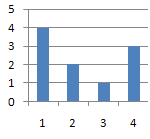 2)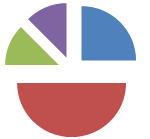 3)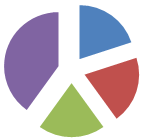 4)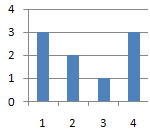 ABCDEFGH021214624020019255255ABCDEFGH1281682558127017192№1234567891011122243100035,3044221298№121314151617181920217071911063411213CBFA